Домашнее задание от 3.04.23.Для групп А, Б.10.04. - нотный диктант на 10 тактов.Повторение. повторить определения понятий: диез, бемоль, бекар;повторяйте все ноты;Прописать знак бекар возле нот на линеечках и между по одной строчке до конца нотного стана. Ниже пример: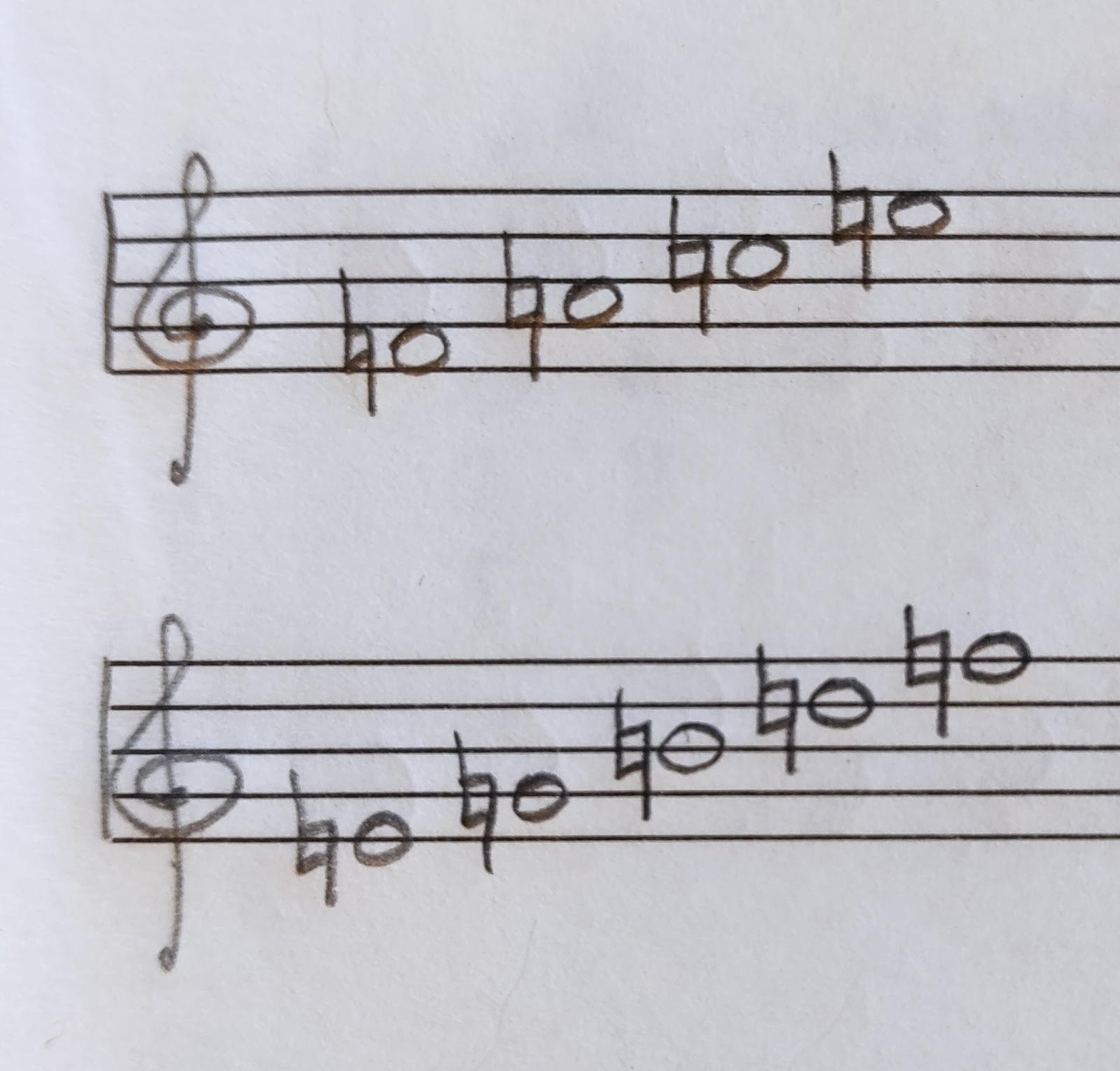 Баева, Зебряк "Сольфеджио для 1-2 кл.""Как под горкой"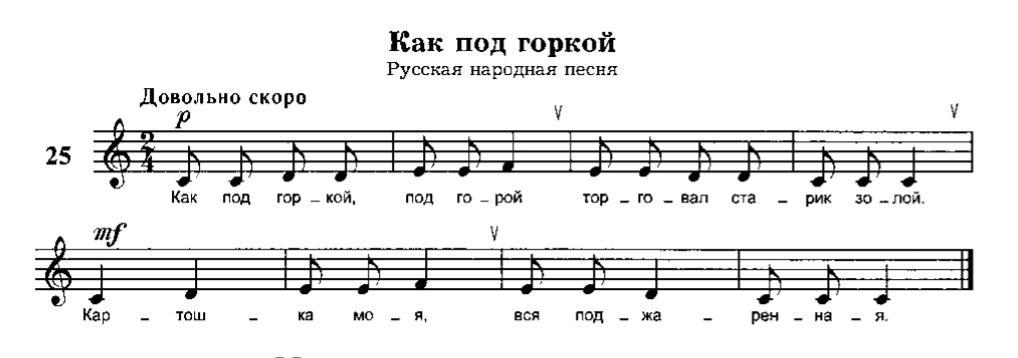 Перепишите самостоятельно мелодию себе в тетрадь (с оформлением можно помочь, но желательно, чтобы ноты ребёнка переписал сам, произнося название в слух);Читать ритм с ладошками + шаги;Читать ноты в ритме с ладошками + шаги.Новые понятия:Как в музыке получаются разные настроения (мажор и минор)? Каждый лад строится по определëнной схеме, которая представляет порядок ТОНов и ПОЛУТОНов. Схема мажора: т-т-пт-т-т-т-птЕсли мы построим эту схему от звука, то получим порядок звуков, которые будут звучать мажорно. Порядок этих звуков называться гаммой, а первый звук - тоника. Запомните следующие понятия и их определения:Гамма - это звуки лада по порядку.Тоника - это первая ступень гаммы.